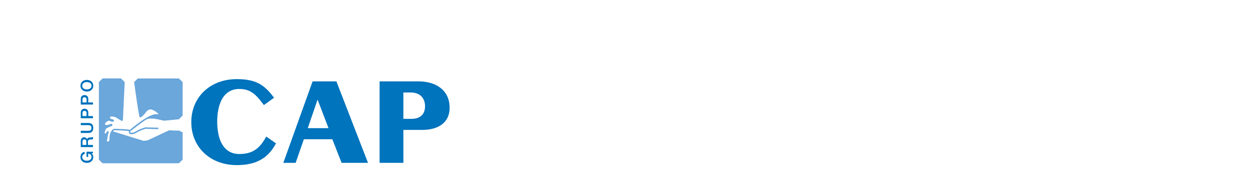 Milano, 22 novembre 2022AL VIA GLI INCONTRI DI GRUPPO CAP E IL VERDE E IL BLU FESTIVAL PER AFFRONTARE LE GRANDI SFIDE DELLA TRANSIZIONE ENERGETICA E SOCIALEIncontri all’Arca: un ciclo di appuntamenti con i protagonisti della sostenibilità, della finanza e dell’industria per capire come affrontare le grandi sfide in ambito climatico, ambientale, energetico e digitale. Primo appuntamento lunedì 28 novembre con Ettore Prandini, presidente di Coldiretti.Transizione energetica, transizione ecologica, transizione digitale. Sono le tre grandi sfide che il Paese sta affrontando, attraverso l’impegno delle istituzioni, ma anche dei diversi attori dell’economia, della ricerca, dell’associazionismo e dell’industria. Sono questi i temi di “Incontri all’Arca”, un ciclo di appuntamenti con i protagonisti della sostenibilità promosso da Gruppo CAP, la green utility che gestisce il servizio idrico integrato della Città metropolitana di Milano, e da Il Verde e Blu Festival, che prende il via lunedì 28 novembre.Gli appuntamenti, gratuiti e aperti a tutti, e affronteranno i temi della sostenibilità insieme ad alcune delle voci più importanti della vita economica, sociale, istituzionale e culturale del Paese. Si comincia con un ospite d’eccezione: Ettore Prandini, presidente di Coldiretti, che insieme ad Alessandro Russo, presidente e amministratore delegato di Gruppo CAP, dialogheranno su cambiamenti climatici, siccità, crisi energetica e degli approvvigionamenti nel primo incontro intitolato “Going Circular”. Il cambiamento climatico e l’importanza di un approccio circolare nell’impiego e nella produzione delle risorse e l’innovazione tecnologica in agricoltura e i processi di simbiosi industriale: quali sono oggi le strategie per una transizione energetica sostenibile? Per CAP sarà anche l’occasione di presentare la propria Dichiarazione Non Finanziaria, il Bilancio di Sostenibilità con tutte le iniziative di economia circolare dell’azienda: dal recupero di scarti dei processi industriali da impiegare come risorse per la produzione di energia all’impiego di acqua depurata in ambiti civili e in agricoltura, dagli investimenti per l’efficientamento energetico delle infrastrutture fino ai progetti in ambito agrivoltaico.Tutti gli incontri si svolgeranno presso l’auditorium della nuova sede di Gruppo CAP, l’Arca di via Rimini a Milano. Inaugurata lo scorso ottobre, l’Arca è una struttura a zero emissioni che impiega le tecnologie più all’avanguardia nell’ambito del riscaldamento, della produzione di energia per autoconsumo, per il riciclo dell’acqua piovana, e vuole essere un esempio di quei processi di transizione che l’industria e il Paese stanno vivendo. Going Circular - Cambiamenti climatici, siccità, crisi energetica e degli approvvigionamentiLunedì 28 dicembre – ore 18.30Via Rimini 38, MilanoIntervengono:Alessandro Russo, presidente e amministratore delegato di Gruppo CAP.Ettore Prandini, presidente di Coldiretti.Modera Chiara Albicocco, giornalista scientifica.Per iscriversi: segreteria@verdeblufestival.it  Per maggiori informazioni: https://verdeblufestival.it/incontri-gruppo-cap  Gruppo CAPGruppo CAP è la realtà industriale che gestisce il servizio idrico integrato sul territorio della Città metropolitana di Milano secondo il modello in house providing, cioè garantendo il controllo pubblico degli enti soci nel rispetto dei principi di trasparenza, responsabilità e partecipazione. Attraverso un know how ultradecennale e le competenze del proprio personale coniuga la natura pubblica della risorsa idrica e della sua gestione con un’organizzazione manageriale del servizio idrico in grado di realizzare investimenti sul territorio e di accrescere la conoscenza attraverso strumenti informatici. Per dimensione e patrimonio Gruppo CAP si pone tra le più importanti monoutility nel panorama nazionale. Nel 2022 si è aggiudicato il premio Top Utility Ten Years come Utility italiana più premiata negli ultimi dieci anni. Il Verde e il Blu Festival si è affermata come la maggiore manifestazione nazionale su sostenibilità, climate change, rivoluzione digitale, economia circolare, nuovi modelli industriali e finanziari, mobilità sostenibile, trasformazione dei processi di produzione e consumo in tutti i settori, con una grande attenzione ai megatrend del futuro. Promosso da BIP, produzione e comunicazione Beulcke+Partners, il Festival è giunto nel 2022 alla sua terza edizione. www.verdeblufestival.it Press Info Ufficio Stampa Gruppo CAP                                                                                            	Gloria Gerosa                                                                               ufficio.stampa@gruppocap.it                                                                                       	02.82502. 357 K words									Paola Vernacchiop.vernacchio@kwordsmilano.it						334.6766252a.bonvini@kwordsmilano.it						Andrea Bonvini									338.6111306 